Référentiel d’évaluation D’ETABLISSEMENT 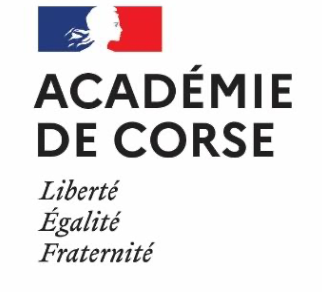 Champ d’apprentissage n°4CERTIFICAT D’APTITUDE PROFESSIONNELLE (CAP)EDUCATION PHYSIQUE ET SPORTIVEEn fin de formation, le candidat choisit de répartir les 8 points entre les deux AFLP retenus par l’enseignant. Un minimun de 2 points pour un AFLP.Trois choix possibles 4/4, 6/2, 2/6. La répartition choisie doit être annoncée par l’élève au cours des premières sénaces de la séquence, avant la situation d’évaluation.EtablissementVilleChamp d’Apprentissage n°4Activité Physique Sportive ArtistiqueConduire un affrontement interindividuel ou collectif pour gagnerAPSA (à préciser)SITUATION D’EVALUATION DE FIN DE SÉQUENCE notée sur 12 pointsSITUATION D’EVALUATION DE FIN DE SÉQUENCE notée sur 12 pointsSITUATION D’EVALUATION DE FIN DE SÉQUENCE notée sur 12 pointsSITUATION D’EVALUATION DE FIN DE SÉQUENCE notée sur 12 pointsSITUATION D’EVALUATION DE FIN DE SÉQUENCE notée sur 12 pointsSITUATION D’EVALUATION DE FIN DE SÉQUENCE notée sur 12 pointsSITUATION D’EVALUATION DE FIN DE SÉQUENCE notée sur 12 pointsSITUATION D’EVALUATION DE FIN DE SÉQUENCE notée sur 12 pointsSITUATION D’EVALUATION DE FIN DE SÉQUENCE notée sur 12 pointsSITUATION D’EVALUATION DE FIN DE SÉQUENCE notée sur 12 pointsL’épreuve engage l’élève dans plusieurs oppositions présentant des rapports de force équilibrés. Le règlement peut être adapté par rapport à la pratique sociale de référence.Pour chaque rencontre un temps d’analyse est prévu entre deux séquences de jeu.L’épreuve engage l’élève dans plusieurs oppositions présentant des rapports de force équilibrés. Le règlement peut être adapté par rapport à la pratique sociale de référence.Pour chaque rencontre un temps d’analyse est prévu entre deux séquences de jeu.L’épreuve engage l’élève dans plusieurs oppositions présentant des rapports de force équilibrés. Le règlement peut être adapté par rapport à la pratique sociale de référence.Pour chaque rencontre un temps d’analyse est prévu entre deux séquences de jeu.L’épreuve engage l’élève dans plusieurs oppositions présentant des rapports de force équilibrés. Le règlement peut être adapté par rapport à la pratique sociale de référence.Pour chaque rencontre un temps d’analyse est prévu entre deux séquences de jeu.L’épreuve engage l’élève dans plusieurs oppositions présentant des rapports de force équilibrés. Le règlement peut être adapté par rapport à la pratique sociale de référence.Pour chaque rencontre un temps d’analyse est prévu entre deux séquences de jeu.L’épreuve engage l’élève dans plusieurs oppositions présentant des rapports de force équilibrés. Le règlement peut être adapté par rapport à la pratique sociale de référence.Pour chaque rencontre un temps d’analyse est prévu entre deux séquences de jeu.L’épreuve engage l’élève dans plusieurs oppositions présentant des rapports de force équilibrés. Le règlement peut être adapté par rapport à la pratique sociale de référence.Pour chaque rencontre un temps d’analyse est prévu entre deux séquences de jeu.L’épreuve engage l’élève dans plusieurs oppositions présentant des rapports de force équilibrés. Le règlement peut être adapté par rapport à la pratique sociale de référence.Pour chaque rencontre un temps d’analyse est prévu entre deux séquences de jeu.L’épreuve engage l’élève dans plusieurs oppositions présentant des rapports de force équilibrés. Le règlement peut être adapté par rapport à la pratique sociale de référence.Pour chaque rencontre un temps d’analyse est prévu entre deux séquences de jeu.L’épreuve engage l’élève dans plusieurs oppositions présentant des rapports de force équilibrés. Le règlement peut être adapté par rapport à la pratique sociale de référence.Pour chaque rencontre un temps d’analyse est prévu entre deux séquences de jeu.AFLP évaluésDegré 1Degré 1Degré 2Degré 2Degré 2Degré 3Degré 3Degré 4Degré 4Positionnement précis dans le degréAFLP1  « Identifier le déséquilibre adverse et en profiter pour produire rapidement l’action décisive choisie et marquer le point. »Préciser les éléments à évaluerNote sur 7 pointsde……. à ……….. ptsde……. à ……….. ptsde……. à ……….. ptsde……. à ……….. ptsde……. à ……….. ptsde……. à ……….. ptsde……. à ……….. ptsde……. à ……….. ptsde……. à ……….. ptsGain des matchsGain des matchsGain des matchsGain des matchsGain des matchsGain des matchsGain des matchsGain des matchsGain des matchsAFLP2 « Utiliser des techniques et des tactiques d’attaque adaptées pour favoriser des occasions de marque et mobiliser des moyens de défense pour s’opposer. »Préciser les éléments à évaluerNote sur 5 pointsde……. à ……….. ptsde……. à ……….. ptsde……. à ……….. ptsde……. à ……….. ptsde……. à ……….. ptsde……. à ……….. ptsde……. à ……….. ptsde……. à ……….. ptsde……. à ……….. ptsLors de l’évaluation finale, l’élève est positionné dans un degré d’acquisition et sa note est ajustée en fonction de la proportion des oppositions gagnéesLors de l’évaluation finale, l’élève est positionné dans un degré d’acquisition et sa note est ajustée en fonction de la proportion des oppositions gagnéesLors de l’évaluation finale, l’élève est positionné dans un degré d’acquisition et sa note est ajustée en fonction de la proportion des oppositions gagnéesLors de l’évaluation finale, l’élève est positionné dans un degré d’acquisition et sa note est ajustée en fonction de la proportion des oppositions gagnéesLors de l’évaluation finale, l’élève est positionné dans un degré d’acquisition et sa note est ajustée en fonction de la proportion des oppositions gagnéesLors de l’évaluation finale, l’élève est positionné dans un degré d’acquisition et sa note est ajustée en fonction de la proportion des oppositions gagnéesLors de l’évaluation finale, l’élève est positionné dans un degré d’acquisition et sa note est ajustée en fonction de la proportion des oppositions gagnéesLors de l’évaluation finale, l’élève est positionné dans un degré d’acquisition et sa note est ajustée en fonction de la proportion des oppositions gagnéesLors de l’évaluation finale, l’élève est positionné dans un degré d’acquisition et sa note est ajustée en fonction de la proportion des oppositions gagnéesLors de l’évaluation finale, l’élève est positionné dans un degré d’acquisition et sa note est ajustée en fonction de la proportion des oppositions gagnéesEvaluation au fil de la séquence de deux AFLP parmi les AFLP 3,4,5,6- Seuls 2 AFLP sont retenus  Note sur 8 pointsAFLP évaluéRepères d’évaluation Repères d’évaluation Repères d’évaluation Repères d’évaluation AFLP 3 : « Persévérer face à la difficulté et accepter de répéter pour améliorer son efficacité motrice. »Préciser les éléments évaluésDegré 1Degré 2Degré 3Degré 4AFLP 3 : « Persévérer face à la difficulté et accepter de répéter pour améliorer son efficacité motrice. »Préciser les éléments évaluésAFLP évaluéRepères d’évaluation Repères d’évaluation Repères d’évaluation Repères d’évaluation AFLP 4 : « Terminer la rencontre et accepter la défaite ou la victoire dans le respect de l’adversaire ; intégrer les règles et s’impliquer dans les rôles sociaux pour permettre le bon déroulement du jeu. »Préciser les éléments évaluésDegré 1Degré 2Degré 3Degré 4AFLP 4 : « Terminer la rencontre et accepter la défaite ou la victoire dans le respect de l’adversaire ; intégrer les règles et s’impliquer dans les rôles sociaux pour permettre le bon déroulement du jeu. »Préciser les éléments évaluésAFLP évaluéRepères d’évaluation Repères d’évaluation Repères d’évaluation Repères d’évaluation AFLP 5 : « Se préparer et systématiser sa préparation générale et spécifique pour être en pleine possession de ses moyens lors de la confrontation. »Préciser les éléments évaluésDegré 1Degré 2Degré 3Degré 4AFLP 5 : « Se préparer et systématiser sa préparation générale et spécifique pour être en pleine possession de ses moyens lors de la confrontation. »Préciser les éléments évaluésAFLP évaluéRepères d’évaluation Repères d’évaluation Repères d’évaluation Repères d’évaluation AFLP 6 : « Connaître les pratiques sportives dans la société contemporaine pour situer et comprendre le sens des pratiques scolaires. »Préciser les éléments évaluésDegré 1Degré 2Degré 3Degré 4AFLP 6 : « Connaître les pratiques sportives dans la société contemporaine pour situer et comprendre le sens des pratiques scolaires. »Préciser les éléments évalués